Návrh na Valné zhromaždenie 2022 za Komisiu Rozhodcov – Minimálny Počet Rozhodcov na Majstrovských SúťažiachNavrhovateľMarek ŠtrbaAktuálny stav:Hrajúci rozhodcoviaNehrajúci rozhodcoviaZnenie:Navrhujem samostatnú tabuľku počtov rozhodcov pre majstrovské súťaže (MSR a finále ligy klubov):Hrajúci rozhodcoviaNehrajúci rozhodcoviaMotivácia:Na menších majstrovských súťažiach ako sú napríklad MSR veteránov sa stalo, že podľa tabuliek bol potrebný iba jeden rozhodca, no daný rozhodca bol aj zároveň hráčom. Zvýšenie minimálneho počtu rozhodcov na 2 pri hrajúcich zabezpečí väčšiu objektívnosť rozhodovania na danej súťaži. Druhým dôvodom plošného zvýšenia minimálneho počtu rozhodcov aspoň na 2, sú možné zásahy vyššej moci, kvôli ktorým sa môže stať rozhodca v deň turnaja neschopný vykonávať si svoju povinnosť. Keďže sa jedná o majstrovské súťaže tak je neprípustné aby sa stali nebodovanými z dôvodu absencie licencovaného rozhodcu SFP. Preto je druhý rozhodca aj istou zárukou dostupnosti rozhodcu pre daný turnaj.Počet tímovHlavný rozhodcaPomocný rozhodcovia1 - 25126 - 411142 - 551256+13Počet tímovHlavný rozhodcaPomocný rozhodcovia1 - 25126 - 41142 - 551156+1256+20Počet tímovHlavný rozhodcaPomocný rozhodcovia1 - 251126 - 411142 - 551256+13Počet tímovHlavný rozhodcaPomocný rozhodcovia1 - 251126 - 411142 - 551156+1256+20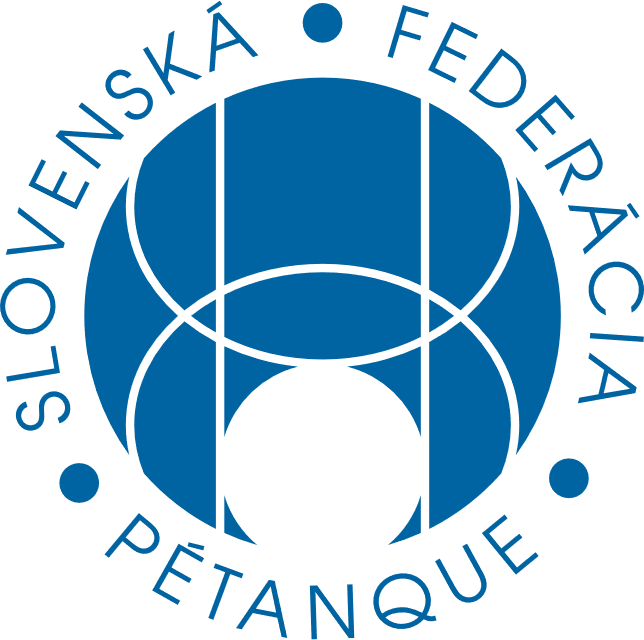 